MR & Directie: (19:30 – 20:30 uur)MR (20:30 – 21:30 uur)ACTIEPUNTENLIJSTData MR vergaderingen:*Dinsdag 18 oktober*Donderdag 8 december*Maandag 13 februari*Dinsdag 11 april*Maandag 12 april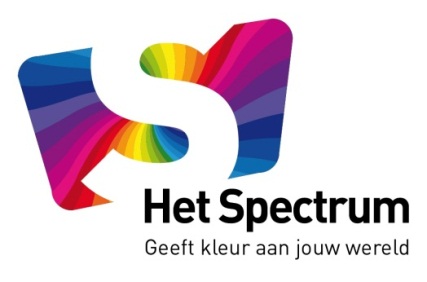 NOTULENMR OVERLEGDatum:September 2022Plaats:Personeelskamer Het SpectrumTijd:19.30– 21.30 uur Uitgenodigd:Adviserend:Afwezig:PMR: A. Bergsma, B.Dalebout, M. Gijsbers, C. van der GaagOMR: B. Leenman (voorzitter) I. Oldenhof, V. RamdarasL. van Oosten (directeur), P. van Wijnen, E. Hes, M. Bakker-Schuur (adjunct-directeur)Notulist:C. van der GaagAGENDAPUNTENBEVOEGDHEID MROpeningVoorstelrondje i.v.m. nieuwe MR leden Brenda en ValerieIngekomen- en uitgaande post. Geen postActiepuntenOuderbetrokkenheid:                Hier zijn mooie punten uitgekomen. Agnes en Bob nemen deze punten mee    in de voorbereiding voor de nieuwe autovrije week.                 Nietjes:                Bij de nieuwe bestrating van het plein worden de extra nietjes geplaatst.                Er komt nog een steppenrek terug op het plein.               Verkeersveiligheid:               In de week van 3 oktober is er weer een autovrije week. De actiepunten uit     de ouderbijeenkomst worden hiervoor gebruikt. Bob, Kimberley en Agnes gaan hiermee aan de slag en gebruiken dit als input voor de aankomende autovrije week. Update excellente profielAlle leden hebben via de mail het rapport van de inspectie ontvangen.Mirjam en Linda zijn bezig om het nieuwe traject weer op te starten. Ze zijn met de aanvraag bezig. Een aantal teamleden gaan meedenken en de feedback wordt er dan in verwerkt. Hierna gaat het langs onderwijs en kwaliteit van Kind en onderwijs.  Het vervolg is dat Mirjam en Linda een interview krijgen in Den Haag, een bezoek op school en dan evt. in juni de uitreiking. Dit predicaat zal dan 3,5 jaar, met terugwerkende kracht vanaf januari geldig zijn.En 7. Schoolfonds komend jaar en begroting schoolfondsVanaf dit schooljaar mag er nog maar 1 keer om schoolfonds worden gevraagd. Het onderwijs kan voor ouders in zijn geheel gratis zijn. Dit heeft invloed op de begroting. Linda geeft een opzet voor een brief naar ouders in de mail. Hier even goed naar kijken en terugkoppeling naar Linda. In de memo naar het team heeft gestaan om alvast te vertellen tijdens de informatieavond dat er veranderingen zijn. Om bijdrage kamp en schoolreis mag ook nog maar 1 x gevraagd worden. Rond 3 oktober lijkt ons een handige tijd om de brief naar ouders eruit te doen, i.v.m. kinderbijslag. Sowieso in de planning om de bijdrage voor het schoolfonds volgend jaar met 2,50 euro te verhogen naar 40 euro.Op de volgende vergadering zullen we even kritisch naar de begroting kijken. Er worden leuke ideeën besproken om bijvoorbeeld in de Knoop een zichtbaretussenstand neer te zetten/op te hangen. Er kan een filmpje gemaakt worden door de leerlingenraad bijvoorbeeld. Op iedere MR vergadering staat het schoolfonds op de agenda.8/9.      Formatie/mededeling directie.             We hebben een goede start gemaakt met elkaar. Alle groepen zijn bemand. Een aantal leerkrachten zijn met verlof en helaas zijn er 3 langdurig zieken. Er komen leerkrachten extra werken. Vanaf januari is er een vacature groep 4.10. Rondvraag met de directie.Er wordt gevraagd of er ter voorbereiding op de predicaten contact is gezocht met andere scholen. Er is contact geweest met andere scholen. Agnes blijft nog geleding van de GMR, samen met Patrick.Als MR lid is er een mogelijk om een MR cursus te volgen bij de vakbond. Er is een presentatie rondgestuurd.AGENDAPUNTENBEVOEGDHEID MRJaarplanPunt: Veiligheid  rondom school. Schoolbrede terugkoppeling  van de directie.                     - Bij vragen/opmerkingen mail je Agnes (secretaris) apart.                       -Agnes geeft aan wat er van je verwacht wordt in de mails. Als er in het document gewerkt moet worden is dit geen probleem. Je kunt de punten ook los mailen. Je geeft bijvoorbeeld in een andere kleur je opmerking/aanpassing door. Hierna kun je het naar Agnes mailen. Dit alles om mailverkeer en verwarring te verminderen. Dit komt nog terug op de volgende vergadering. JaarverslagTijdens de vergadering worden meteen een aan punten besproken en direct verwerkt door Agnes.Rondvraag Volgende klankbord ochtend is woensdag 23 november. Valerie zet via de klasse coördinatie de vraag uit betreffende het onderwerp. Valerie en Ingeborg zullen die ochtend aanwezig zijn vanuit de OMR geleding.Er wordt kort gesproken over een nieuwe werkgroep van leerkrachten op school. Focus op het Spectrum. In oktober vindt er een eerste talentmiddag plaats. De kinderen kunnen hier hun talent ontwikkelen.Bob en Agnes bespreken voortaan de agenda voor.ActieActiviteitenWieWanneerKascontrole schoolfonds 2021/2022Kascontrole schoolfonds 2021/2022P. van Wijnen (OMR)Najaar 2022Inrichting boekhouding schoolfondsDeels automatiseren en inrichting boekhouding in lijn leggen met het opstellen van de begroting, zodat controle eenvoudiger kan plaatsvinden.P. van Wijnen (OMR)Najaar 2022Welbevinden kinderenVia Werkgroep Gedrag en aangepaste schooldoelen kijken of de 7,2 nog verder omhoog gebracht kan worden. Terugkoppeling aan MR over voortgang.L. van Oosten (directie)Januari 2023Brief vrijwillige bijdrageToezenden voorbeeldbrief van directie en per mail reageren MR.Directie en MRSeptember 2022JaarverslagJaarverslag 2021/2022 MR concept reageren per mail.MRSeptember 2022Documenten MRWerkwijze reviewen documenten MRMROktober 2022